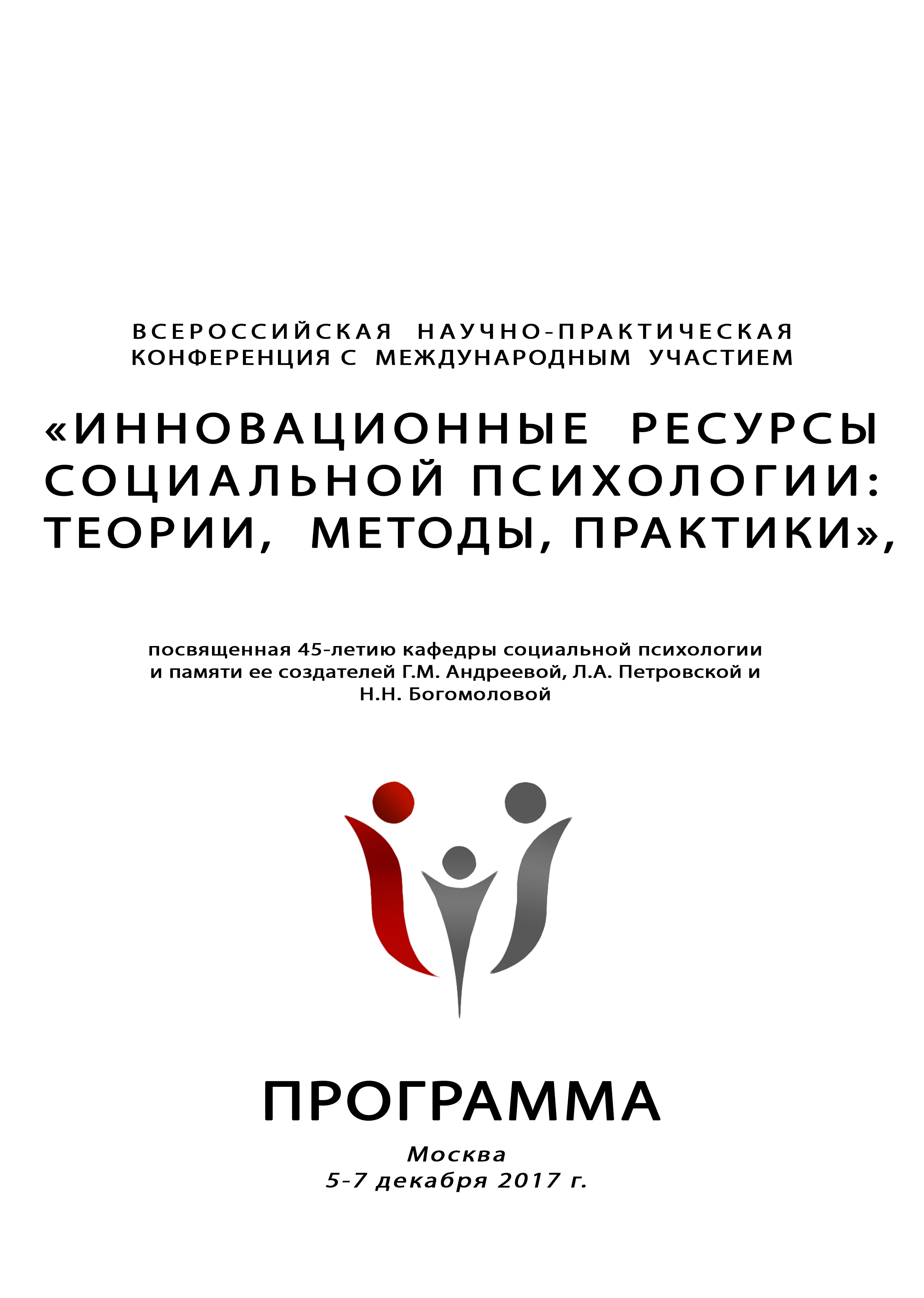 5 декабря9.00 – 10.00 регистрация участников10.00 – 10.30 Торжественное открытие конференции (ауд. 310)С приветственным словом выступят: Ю.П. Зинченко – декан факультета психологии МГУ имени М.В. Ломоносова, академик РАО, вице-президент РАО, доктор психол. наук, профессор Ю.С. Шойгу - директор ФКУ ЦЭПП МЧС РФ, зав. кафедрой экстремальной психологии факультета психологии МГУ имени М.В. Ломоносова Т.Г. Стефаненко - председатель Организационного комитета конференции, профессор, доктор психол. наук, профессор кафедры социальной психологии факультета психологии МГУ имени М.В. ЛомоносоваПЛЕНАРНОЕ ЗАСЕДАНИЕ10.30 - 12.00 ауд. 310Ведущие: академик РАО, профессор А.И. Донцов, профессор Т.Г. Стефаненко, доцент О.А. Тихомандрицкая 1. «Перспективы развития социальной психологии»Донцов А.И. - профессор кафедры социальной психологии факультета психологии МГУ, академик РАО, доктор психол. наук, профессор 2. «Социальная психология в транзитивном мире: методология и практика»Марцинковская Т.Д. - директор Института психологии имени Л.С. Выготского Российского государственного гуманитарного университета, доктор психол. наук, профессор 3. «Контекст в социальной психологии и социальная психология контекста»Гришина Н.В. - профессор кафедры психологии личности факультета психологии СПбГУ, доктор психол. наук, профессор 4. «Социально-психологическая интерпретация этнолукизма: природа, механизмы актуализации, эмпирические модели изучения» Лабунская В.А. - профессор кафедры социальной психологии и психологии личности Академии психологии и педагогики ЮФУ, доктор психол. наук, профессор 12.00-12.30 Кофе-брейкПЛЕНАРНОЕ ЗАСЕДАНИЕ12.30 - 14.00 ауд.3105. «Социокультурная ситуация развития детства в современном российском обществе»Карабанова О.А. - зав. кафедрой возрастной психологии факультета психологии МГУ, член-корреспондент РАО, доктор психол. наук, профессор 6. «Организационная психология как вектор развития социально-психологических исследований»Леонова А.Б. – зав. кафедрой психологии труда и инженерной психологии факультета психологии МГУ, доктор психол. наук, профессор 7. «Установки толерантного сознания в российском обществе»Скрипкина Т.П. – зав. кафедрой социальной и юридической психологии Института психологии имени Л.С. Выготского РГГУ, доктор психол. наук, профессор 8. «Коллективная память: феномен и его социально-психологические исследования» Емельянова Т.П. – ведущий научный сотрудник лаборатории социальной и экономической психологии Института психологии РАН, доктор психол. наук, профессор ИНТЕРАКТИВНЫЙ КРУГЛЫЙ СТОЛ:ПЕРСПЕКТИВЫ СОЦИАЛЬНОЙ ПСИХОЛОГИИ15.00- 18.00 ауд. 310Руководитель: Т.Ю. БазаровВедущие: Е.П. Белинская, А.И. Донцов, Е.М. Дубовская, Ю.М. Жуков, А.В. Журавлёв, М.А.  Иванов, А.Н. Онучин, Д.А. Хорошилов КРУГЛЫЙ СТОЛ:«КОЛЛЕКТИВНАЯ ПАМЯТЬ»: РЕТРОСПЕКТИВА КАФЕДРЫ СОЦИАЛЬНОЙ ПСИХОЛОГИИ18.30-21.00 ауд. 310Ведущие: Т.Ю. Базаров, А.И. Донцов, О.В. Соловьёва, О.А. Тихомандрицкая6 декабряСЕКЦИЯ 1:ТЕОРЕТИКО-МЕТОДОЛОГИЧЕСКИЕ ОСНОВЫСОЦИАЛЬНОЙ ПСИХОЛОГИИ10.00 - 13.00 ауд. 303Ведущие: Т.Ю. Базаров, Е.П. Белинская, Н.В. Гришина, С.А. ЛипатовАрпентьева Мариям Равильевна, доктор психол. наук (Калуга). Социальное познание: новые и старые проблемы.Базаров Тахир Юсупович, доктор психол. наук (Москва). Российская модель лидерства: прошлое и настоящее в будущем.Беспалов Дмитрий Викторович, кандидат психол. наук (Курск). Психологические особенности динамики лидерства и руководства в молодежных группах.Дубовская Екатерина Михайловна, кандидат психол. наук (Москва). Проблема «постоянного» и «изменчивого» и социализация личности в современном мире.Заикин Виктор Александрович, кандидат психол. наук (Москва). Произвольность социального познания как переход в социальное бытие: постановка проблемы.Зеленев Илья Александрович, научный сотрудник (Москва) Макропсихологические аспекты восприятия социального окружения.Кокурина Ирина Георгиевна, кандидат психол. наук (Москва). О матричном способе построения классификации отношений в социальной психологии.Крымчанинова Марина Владимировна, кандидат психол. наук (Москва). Эмоциональный интеллект руководителя и группы.Мелёхин Алексей Игоревич, аспирант ИП РАН (Москва). Сравнительный анализ понятий, описывающих психологическую реальность понимания себя и другого человека.Петренко Виктор Федорович, член-корр. РАН, доктор психол. наук, Митина Ольга Валентиновна, кандидат психол. наук (Москва). Политическая психология в системе психологического знания.Хорошилов Дмитрий Александрович, кандидат психол. наук (Москва). Проблема «социального воображаемого» в работах Г.М. Андреевой.СЕКЦИЯ 2:МЕТОДЫ АНАЛИЗА СОЦИАЛЬНЫХ ЯВЛЕНИЙ:КОЛИЧЕСТВО И КАЧЕСТВО14.00 - 17.00 ауд. 303Ведущие: О.Т. Мельникова, В.А. Лабунская, А.Н. Кричевец, Т.В. Фоломеева, Д.А. ХорошиловМельникова Ольга Тимофеевна, доктор психол. наук (Москва). Качественный подход к анализу социальных явлений.Емельянова Татьяна Петровна, доктор психол. наук (Москва). Переживание молодежью событий общественной жизни: опыт качественного исследования.Шестопал Елена Борисовна, доктор филос. наук (Москва). Специфика использования психологических методов для исследования политических феноменов.Барабанщикова Валентина Владимировна, доктор психол. наук (Москва). Методологические проблемы исследования профессиональных деформаций в ситуации социальных изменений.Лабунская Вера Александровна, доктор психол. наук (Ростов-на-Дону). Гендерно-ситуационный анализ феномена воспринимаемого дискриминационного поведения, направленного на представителей этно-культурных групп.Тихомандрицкая Ольга Алексеевна, кандидат психол. наук (Москва), Мельникова Ольга Тимофеевна, доктор психол. наук (Москва). Качественные методы в исследовании гендерной картины мира.Солдатова Галина Владимировна, доктор психол. наук (Москва). Цифровая социализация в культурно-исторической перспективе. Фоломеева Татьяна Владимировна, кандидат психол. наук (Москва). Потребительский дискурс и прогнозирование экономического поведения.Кричевец Анатолий Николаевич, доктор филос. наук (Москва). Феноменологические методы анализа математических понятий.Хорошилов Дмитрий Александрович, кандидат психол. наук (Москва). Качественные исследования в междисциплинарной перспективе: диалог социальной и клинической психологии.Соколова Елена Теодоровна, доктор психол. наук (Москва). Клиническая герменевтика в визуальном анализе.Бурлакова Наталья Семеновна, кандидат психол. наук (Москва). Культурно-исторический анализ клинико-психологического знания об идентичности: методологические аспекты.Балашова Елена Юрьевна, кандидат психол. наук (Москва). Социально-психологические аспекты психической нормы: взгляд клинического психолога.Бусыгина Наталия Петровна, кандидат психол. наук (Москва). Психоанализ вне клиники: перспектива психо-социальных исследований.Воробьева Людмила Ивановна, кандидат психол. наук (Москва). Концепция «знания – власти» М. Фуко и перспективы исследования антропопраксиса в социальной психологии. Липатов Сергей Алексеевич, кандидат психол. наук (Москва). Стратегия «смешанных методов» (mixed methods research) в диагностике организационной культуры.17.00-18.00 Кофе-брейкСЕКЦИЯ 3:ПРАКТИКИ ОБЩЕНИЯ: РАЗВИТИЕ ЛИЧНОСТИ,ГРУППЫ, ОРГАНИЗАЦИИ18.00 - 21.00 ауд. 409Ведущие: А.К. Болотова, Ю.М. Жуков, М.А. Иванов, О.В. СоловьеваАрпентьева Мариям Равильевна, кандидат психол. наук (Калуга). Взаимопонимание в профессиональном и интимно-личностном общении.Баранова Виктория Анатольевна, кандидат психол. наук (Москва). Коллективная память cемьи: актуальность идей М. Хальбвакса.Болотова Алла Константиновна, доктор психол. наук (Москва). Эмпатия и время в диалоге-общении.Дерябина Ольга Михайловна (Москва). Кафедра социальной психологии МГУ семидесятых годов двадцатого века: методологические основы подхода к тренингу как методу активной социально-психологической подготовки (А.У. Хараш, Л.А. Петровская, Н.Н. Богомолова).Жуков Юрий Михайлович, доктор психол. наук (Москва). Конференциальная модель совершенствования тренинговой практики.Иванов Михаил Аркадьевич, доктор психол. наук (Москва). История формирования клиент-центрированного подхода к управленческому консультированию.Пашукова Татьяна Ивановна, доктор психол. наук (Москва). Критерии эффективности восстановления речи и общения у заикающихся в процессе семейной групповой логопсихотерапии.Сидоренко Елена Васильевна, кандидат психол. наук (Санкт-Петербург). Преобразование информации в задачу.Соловьева Ольга Владимировна, кандидат психол. наук (Москва). Межличностная обратная связь как зеркало в общении: исследовательская и практическая традиции Л.А. Петровской.Юрьева Елизавета Адольфовна, Дерябина Ольга Михайловна (Москва). Исследование личности руководителя: исторический аспект.7 декабряФОРСАЙТ-СЕССИЯ: БУДУЩЕЕ СОЦИАЛЬНОЙ ПСИХОЛОГИИВедущие: Т.Ю. Базаров, Т.А. Нестик10.00 - 13.00 ауд. 216МАСТЕР-КЛАСС: DATA MINING ДЛЯ ПСИХОЛОГОВВедущий: Ф.Н. Винокуров10.00 - 13.00 ауд. 404МАСТЕР-КЛАСС: ТРЕНИНГОВАЯ ЛАБОРАТОРИЯВедущий: Ю.М. Жуков10.00 - 13.00 ауд. 409СЕКЦИЯ 1 (продолжение)ТЕОРЕТИКО-МЕТОДОЛОГИЧЕСКИЕ ОСНОВЫ СОЦИАЛЬНОЙ ПСИХОЛОГИИ14.30 - 17.00 ауд. 216Ведущие: Т.Ю. Базаров, Е.П. Белинская, Н.В. Гришина, С.А. ЛипатовАмяга Наталья Валентиновна, кандидат психол. наук (Москва). Конструирование социально-психологических знаний в контексте проектной деятельности.Басимов Михаил Михайлович, доктор психол. наук (Москва), Падурина Елена Александровна, кандидат психол. наук (Курган). Анализ социально-психологических явлений в парадигме нелинейности.Белинская Елена Павловна, доктор психол. наук (Москва). Современные тренды в изучении идентичности: социально-психологический аспект.Володарская Елена Александровна, доктор психол. наук (Москва). Социальная психология науки как ресурс современной социальной психологии.Воронцов Дмитрий Владимирович, кандидат психол. наук (Ростов-на-Дону). «Текучая» идентичность и «квиризация» социальной психологии.Крушельницкая Ольга Борисовна, кандидат психол. наук (Москва). Информационно-ресурсный подход к пониманию референтности.Липатов Сергей Алексеевич, кандидат психол. наук (Москва). Многомерные конструкты в социальной психологии: потенциал и проблемы.Магомед-Эминов Мадрудин Шамсудинович, доктор психол. наук (Москва). Транзитная идентичность: смерть и воскресение идентичности.Меньшикова Галина Яковлевна, доктор психол. наук (Москва). Применение технологий виртуальной реальности в социальных исследованиях.СЕКЦИЯ 2 (продолжение)МЕТОДЫ АНАЛИЗА СОЦИАЛЬНЫХ ЯВЛЕНИЙ: КОЛИЧЕСТВО И КАЧЕСТВО14.30 - 17.00 ауд. 403Ведущие: О.Т. Мельникова, В.А. Лабунская, Т.В. Фоломеева, Д.А. ХорошиловШирков Юрий Эдуардович, кандидат психол. наук (Москва). Вклад Н.Н. Богомоловой в развитие современной методологии социально-психологических исследований.Солдатова Галина Владимировна, доктор психол. наук, Чигарькова Светлана Вячеславна (Москва). Феномен культурного интеллекта: апробация методики и результаты исследования.Антонова Наталья Викторовна, кандидат психол. наук, Разгон Екатерина Александровна (Москва). Разработка методики оценки динамики личной эффективности в процессе прохождения коучинга.Черняева Галина Владимировна, кандидат филос. наук (Москва). Применение методик контент-анализа в социально-психологических исследованиях.Донцов Дмитрий Александрович, кандидат психол. наук, Леонов Сергей Владимирович, кандидат психол. наук (Москва). Методики социо-референтно-метрических исследований спортивных детских, подростковых и юношеских групп и коллективов.Винокуров Федор Никитич, кандидат психол. наук (Москва). Социально-психологические исследования в эпоху цифры. Турушева Юлия Борисовна (Москва): Личностное и социальное в нарративе: возможность нового взгляда на проблему.Рикель Александр Маркович, кандидат психол. наук (Москва). Поколение как большая социальная группа: к вопросу о методах исследования.Голынчик Елена Олеговна, кандидат психол. наук (Москва). Возможности качественных методов в исследованиях восприятия конфликта.Кузьмина Елена Ивановна, доктор психол. наук, Холмогоров Владислав Александрович, кандидат психол. наук (Москва). Взаимосвязь самооценки, ценностных ориентаций и компетенциальных способностей членов учебной и профессиональной группы.Матвеева Лидия Владимировна, доктор психол. наук, Аникеева Татьяна Яковлевна, кандидат психол. наук, Мочалова Юлия Васильевна, кандидат психол. наук (Москва). Методологические и методические подходы к анализу медиапродукции для детей и подростков. Фоломеева Татьяна Владимировна, кандидат психол. наук, Федотова Светлана Владимировна, кандидат психол. наук (Москва). Слагаемые социального статуса в молодежной среде.Битюцкая Екатерина Владиславовна, кандидат психол. наук, Курилова Евгения Владимировна, Логачева Екатерина Александровна (Москва). Возможности метода фокус-групп для изучения коллективных способов копинга молодежи Северного Кавказа.Шкурко Татьяна Алексеевна, кандидат психол. наук, Лабунская Вера Александровна, доктор психол. наук, Сериков Геннадий Витальевич, кандидат психол. наук (Ростов-на-Дону). Динамический компонент внешнего облика в структуре восприятия визуальных презентаций возраста.Попова Лариса Владимировна (Ростов-на-дону). Анализ феномена субъективного благополучия. Блажич Мильяна Горанова (Москва). Применение методики «Незаконченные предложения» в исследовании социальных представлений о лидере.Ширков Юрий Эдуардович, кандидат психол. наук, Рчеулишвили Анна Нодаровна, Глущенко Евгений Кириллович (Москва). Золотые слова социальной психологии за 30 лет.СЕКЦИЯ 3 (продолжение)ПРАКТИКИ ОБЩЕНИЯ: РАЗВИТИЕ ЛИЧНОСТИ,ГРУППЫ, ОРГАНИЗАЦИИ14.30 - 17.00 ауд. 411Ведущие: А.К. Болотова, Ю.М. Жуков, М.А. Иванов, О.В. СоловьеваДаукша Лилия Марьяновна, кандидат психол. наук (Гродно). Ассертивные тактики самопрезентации и межличностная толерантность студентов.Лешкевич Татьяна Геннадьевна, доктор философ. наук (Ростов-на-Дону). Практики общения: методологическая стратегия анализа.Новикова Ирина Александровна, кандидат психол. наук, Гридунова Марина Владимировна, аспирант, Новиков Алексей Львович, кандидат филол. наук (Москва). Межкультурная компетентность и этнонациональные установки российских студентов.Пищик Влада Игоревна, доктор. психол. наук (Ростов-на-Дону). Особенности представителей поколений X и Y y шведской и российской групп.Савина Ольга Олеговна, кандидат психол. наук (Москва). Проблемы подросткового отчуждения в аспекте соотношения реального и виртуального общения.Скрипкина Татьяна Петровна, доктор психол. наук (Москва). Доверие, толерантность и ксенофобия в российском обществе риска.Тащева Анна Ивановна, кандидат психол. наук (Ростов-на-Дону). Социально-психологический анализ последствий теракта в Беслане.Турсунова Юлдуз Тешабаевна, аспирант (Москва). Управление проектами в университетской среде.Худякова Татьяна Леонидовна, кандидат психол. наук, Филатова Лилия Эльдаровна, кандидат психол. наук (Воронеж). Развитие компетентности в общении студентов в процессе профессионального становления.ЗАКРЫТИЕ КОНФЕРЕНЦИИПодведение итогов17.00 - 18.00 ауд. 216Программный комитетЗинченко Ю.П. (председатель) - декан факультета психологии МГУ имени М.В. Ломоносова, академик РАО;Стефаненко Т.Г. (зам. председателя) - профессор каф. социальной психологии факультета психологии МГУ имени М.В. Ломоносова;Асмолов А.Г. - профессор, зав. каф. психологии личности факультета психологии МГУ имени М.В. Ломоносова, академик РАО;Базаров Т.Ю. - профессор каф. социальной психологии факультета психологии МГУ имени М.В. Ломоносова; Белинская Е.П. - профессор каф. социальной психологии факультета психологии МГУ имени М.В. Ломоносова; Братусь Б.С. - профессор каф. общей психологии факультета психологии МГУ имени М.В. Ломоносова, член-корреспондент РАО;Гришина Н.В. - профессор каф. общей психологии факультета психологии СПбГУ, г. Санкт-Петербург; Донцов А.И. - профессор каф. социальной психологии факультета психологии МГУ имени М.В. Ломоносова, академик РАО;Егорова М.С. - профессор, зав. каф. психогенетики факультета психологии МГУ имени М.В. Ломоносова, член-корреспондент РАО;Емельянова Т.П. - профессор, ведущий научный сотрудник лаб. социальной и экономической психологии Института психологии РАН; Жуков Ю.М. - профессор каф. социальной психологии факультета психологии МГУ имени М.В. Ломоносова; Карабанова О.А. - профессор, зав. каф. возрастной психологии факультета психологии МГУ имени М.В. Ломоносова, член-корреспондент РАО; Лабунская В.А. - профессор каф. социальной психологии и психологии личности Академии психологии и педагогики Южного федерального университета, г. Ростов-на-Дону;Леонова А.Б. - профессор, зав. каф. психологии труда и инженерной психологии факультета психологии МГУ имени М.В. Ломоносова;Марцинковская Т.Д. (по согласованию) - профессор, директор Института психологии имени Л.С. Выготского РГГУ, зав. лаб. психологии подростка Психологического института РАО;Мельникова О.Т. - профессор каф. социальной психологии факультета психологии МГУ имени М.В. Ломоносова;Скрипкина Т.П. - профессор, зав. каф. социальной и юридической психологии Института психологии имени Л.С. Выготского РГГУТхостов А.Ш. - профессор, зав. каф. нейро- и патопсихологии факультета психологии МГУ имени М.В. Ломоносова;Штроо В.А. - профессор, зав. каф. организационной психологии департамента психологии факультета социальных наук НИУ «Высшая школа экономики»;Юревич А.В. - профессор, зам. директора Института психологии РАН, член-корреспондент РАН.Организационный комитетСтефаненко Т.Г. (председатель) - профессор каф. социальной психологии факультета психологии МГУ имени М.В. Ломоносова;Тихомандрицкая О.А. (зам. председателя) - доцент, зам. декана факультета психологии по научной работе МГУ имени М.В. Ломоносова, и.о. зав. каф. социальной психологииСоловьёва О.В. (зам. председателя) - доцент каф. социальной психологии факультета психологии МГУ имени М.В. Ломоносова;Баранова В.А. - старший научный сотрудник каф. социальной психологии факультета психологии МГУ имени М.В. Ломоносова; Винокуров Ф.Н. (ответственный секретарь) - старший научный сотрудник каф. социальной психологии факультета психологии МГУ имени М.В. Ломоносова; Голынчик Е.О. - старший научный сотрудник каф. социальной психологии факультета психологии МГУ имени М.В. Ломоносова;Дубовская Е.М. - доцент каф. социальной психологии факультета психологии МГУ имени М.В. Ломоносова;Кокурина И.Г. - доцент каф. социальной психологии факультета психологии МГУ имени М.В. Ломоносова;Липатов С.А. - доцент каф. социальной психологии факультета психологии МГУ имени М.В. Ломоносова;Малышева Н.Г.  - доцент каф. социальной психологии факультета психологии МГУ имени М.В. Ломоносова;Нагорнова В.В. - техник каф. социальной психологии факультета психологии МГУ имени М.В. Ломоносова;Несмеянова Р.К. (ответственный секретарь) - старший лаборант каф. социальной психологии факультета психологии МГУ имени М.В. Ломоносова;Рикель А.М. - доцент каф. социальной психологии факультета психологии МГУ имени М.В. Ломоносова;Фоломеева Т.В. - доцент каф. социальной психологии факультета психологии МГУ имени М.В. Ломоносова;Хорошилов Д.А. - старший научный сотрудник каф. социальной психологии факультета психологии МГУ имени М.В. Ломоносова.